REPUBLIKA HRVATSKAMINISTARSTVO ZDRAVLJADrugi natječaj za prijavu projekata zdravstvenih organizacija u Republici Hrvatskoj za dodjelu financijskih sredstava u okviru raspoloživih sredstava iz dijela prihoda od igara na sreću u području prevencije, tretmana i liječenja ovisnika za 2015. godinuKONAČNA LISTA PROJEKATA ZA FINANCIRANJERbrNaziv organizacijeProjektIznos1Zavod za javno zdravstvo Varaždinske županijeUnaprjeđenje zaštite mentalnog zdravlja, prevencije ovisnosti i rizičnih ponašanja u Varaždinskoj županiji260.000,002Zavod za javno zdravstvo Šibensko - kninske županijeSuradnja 2015.175.000,003Zavod za javno zdravstvo Međimurske županijeKORAK DALJE – projekt zaštite mentalnog zdravlja stanovništva Međimurske županije, prevenciji i izvanbolničkom liječenju ovisnosti360.000,004Zavod za javno zdravstvo Koprivničko - križevačke županijeZajedno protiv ovisnosti230.000,00UKUPNO:1.025.000,00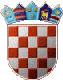 